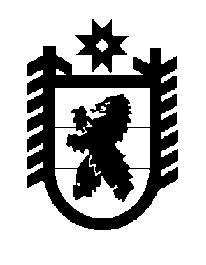 Российская Федерация Республика Карелия    ПРАВИТЕЛЬСТВО РЕСПУБЛИКИ КАРЕЛИЯПОСТАНОВЛЕНИЕот 22 января 2015 года № 9-Пг. Петрозаводск Об утверждении Положения о проведении проверки достоверности определения сметной стоимости объектов капитального строительства, финансирование которых осуществляется с привлечением средств бюджета Республики КарелияВ целях эффективного использования средств бюджета Республики Карелия Правительство Республики Карелия п о с т а н о в л я е т:1. Утвердить прилагаемое Положение о проведении проверки достоверности определения сметной стоимости объектов капитального строительства, финансирование которых осуществляется с привлечением средств бюджета Республики Карелия (далее – проверка достоверности определения сметной стоимости).2. Получателям средств бюджета Республики Карелия, государственным учреждениям Республики Карелия при заключении договоров (государственных контрактов) на разработку проектной документации на строительство, реконструкцию, техническое перевооружение (когда такое перевооружение связано со строительством или реконструкцией объекта капитального строительства), а также капитальный ремонт автомобильных дорог общего пользования предусмотреть условие, что оплата проверки достоверности определения сметной стоимости осуществляется подрядчиком в пределах средств договора (государственного контракта).3. Рекомендовать органам местного самоуправления муниципальных образований в Республике Карелия принять муниципальные правовые акты, определяющие порядок проверки сметной стоимости объектов капитального строительства, финансируемых с привлечением средств местных бюджетов.4. Настоящее постановление вступает в силу со дня его официального опубликования.           Глава Республики  Карелия                       			       	        А.П. ХудилайненУтверждено постановлением Правительства Республики Карелияот 22 января 2015 года № 9-ППоложение о проведении проверки достоверности определения сметной стоимости объектов капитального строительства, финансирование которых осуществляется с привлечением средств бюджета Республики Карелия1. Настоящее Положение регламентирует порядок проведения проверки достоверности определения сметной стоимости объектов капитального строительства в случаях, если строительство, реконструкцию, техническое перевооружение (когда такое перевооружение связано со строительством или реконструкцией объекта капитального строительства), а также капитальный ремонт автомобильных дорог общего пользования  (далее – проверка сметной стоимости, объекты) планируется осуществлять полностью или частично за счет средств бюджета Республики Карелия. 2. Проверка сметной стоимости  осуществляется автономным учреждением Республики Карелия «Управление государственной экспертизы Республики Карелия» (далее – Учреждение).3. Проверка сметной стоимости осуществляется в отношении объектов независимо от:1) необходимости получения разрешения на строительство;2) обязательности подготовки проектной документации;3) обязательности государственной экспертизы проектной документации и результатов инженерных изысканий (далее – государственная экспертиза).4. Проверка сметной стоимости может осуществляться:1) одновременно с проведением государственной экспертизы;2) после проведения государственной экспертизы, если орган (организация), который проводил указанную экспертизу, и Учреждение  не совпадают;3) по заявлению заказчика на проведение проверки сметной стоимости после проведения государственной экспертизы;4) без проведения государственной экспертизы, если подготовка проектной документации и ее государственная экспертиза не являются обязательными. 5. Термины и понятия, используемые в настоящем Положении, применяются в том же значении, что и в законодательстве Российской Федерации. 6. Для проведения проверки сметной стоимости объектов застройщик (заказчик) или лицо, действующее от их имени (далее – заявитель), представляет в Учреждение следующие документы:1) заявление о проведении проверки сметной стоимости, в котором указываются:идентификационные сведения о лицах, осуществивших подготовку проектной документации и выполнивших инженерные изыскания (фамилия, имя, отчество, реквизиты документа, удостоверяющего личность, почтовый адрес места жительства индивидуального предпринимателя, полное наименование и место нахождения юридического лица);идентификационные сведения об объекте, проектная документация которого представлена для проверки сметной стоимости (наименование объекта, почтовый (строительный) адрес объекта, основные технико-экономические характеристики объекта);идентификационные сведения о заявителе (фамилия, имя, отчество, реквизиты документа, удостоверяющего личность, почтовый адрес места жительства застройщика (заказчика) – физического лица, полное наименование юридического лица, место нахождения застройщика (заказчика) – юридического лица, а в случае, если застройщик (заказчик)  и заявитель не одно и то же лицо – указанные сведения также в отношении заявителя);сведения об источниках финансирования объекта;2) проектная документация и результаты инженерных изысканий на объект. В случае если проведение государственной экспертизы является обязательным, одновременно с заявлением о проведении проверки сметной стоимости подается заявление о проведении государственной экспертизы, при этом проектная документация повторно не представляется;3) копия задания на проектирование;4) копии заданий на выполнение инженерных изысканий; 5) положительное заключение государственной экспертизы – если проведение такой экспертизы является обязательным и если орган (организация), который проводил указанную экспертизу, и Учреждение, не совпадают;6) документы, подтверждающие полномочия заявителя действовать от имени застройщика (заказчика), в случае, если заявитель не является застройщиком (заказчиком), в которых полномочия на заключение, изменение, исполнение, расторжение договора о проведении проверки сметной стоимости (далее – договор)   оговариваются специально;7) решение Правительства Республики Карелия либо главного распорядителя средств бюджета Республики Карелия, принятое в установленном порядке в отношении объекта (при его наличии).7. Для проведения проверки сметной стоимости одновременно с проведением государственной экспертизы представляются документы, указанные в подпунктах 1–4, 6, 7 пункта 6 настоящего Положения.8. Для проведения проверки сметной стоимости после проведения государственной экспертизы представляются документы, указанные в подпунктах 1–2, 5–7 пункта 6 настоящего Положения. Представление положительного заключения государственной экспертизы не требуется в случае, если государственную экспертизу выполняло Учреждение.9. Если подготовка проектной документации и результатов инженерных изысканий и их государственная экспертиза не являются обязательными, то для проведения проверки сметной стоимости представляются документы, указанные в подпунктах 1–2, 4, 6–7 пункта 6 настоящего Положения. При этом состав и содержание разделов проектной документации и результатов инженерных изысканий, представляемых для проведения проверки сметной стоимости, определяются в договоре.10. Учреждение вправе направить заявителю мотивированный письменный запрос о необходимости представления дополнительных расчетных обоснований предусмотренных в сметной документации затрат, для расчета которых не установлены сметные нормы, либо конструктивных, технологических и других решений, предусмотренных проектной документацией. Указанные обоснования и материалы представляются заявителем в 10-дневный срок с даты получения соответствующего запроса. Не допускается требовать от заявителей представление иных сведений и документов.11. В случае если после составления раздела 11 «Смета на строительство объектов капитального строительства» или раздела 9 «Смета на строительство» проектной документации, предусмотренных соответственно пунктами 28–30 и 42 Положения о составе разделов проектной документации и требованиях к их содержанию, утвержденного постановлением Правительства Российской Федерации от 16 февраля 2008 года № 87 
«О составе разделов проектной документации и требованиях к их содержанию», стоимостные показатели сметных нормативов, с учетом которых были осуществлены расчеты сметной стоимости строительства, изменились, представление сметной документации для проведения проверки сметной стоимости осуществляется после корректировки этой документации с учетом цен, сложившихся на дату ее представления.12. В случае если создание объекта капитального строительства будет осуществляться отдельными этапами, проверка сметной стоимости может проводиться применительно к отдельному этапу строительства.В этом случае документы, указанные в пункте 6 настоящего Положения, представляются применительно к этапам строительства.13. Для проведения проверки сметной стоимости сметная документация представляется на бумажном носителе и в электронном виде в формате, установленном в договоре.14. Учреждение проводит проверку комплектности представленных документов в течение 3 рабочих дней с даты их получения. В указанный срок заявителю направляется проект договора, подписанный Учреждением, либо представленные документы возвращаются без рассмотрения.15. Представленные для проведения проверки сметной стоимости документы подлежат возврату заявителю без рассмотрения по следующим основаниям:1) проверка сметной стоимости должна осуществляться иной организацией;2) несоответствие проектной документации составу и требованиям к содержанию разделов проектной документации, установленным законодательством Российской Федерации;3) представление не всех документов, предусмотренных пунктами 6–9 и 12 настоящего Положения.16. При возвращении документов без рассмотрения заявление о проведении проверки сметной стоимости не возвращается, а в сопроводительном письме указываются основания возвращения документов, предусмотренные пунктом 15 настоящего Положения. 17. В случае если в представленных заявителем документах выявлены недостатки, являющиеся основанием для их возвращения без рассмотрения, но которые можно устранить без возврата этих документов, и заявитель не настаивает на их возврате, Учреждение устанавливает срок для устранения таких недостатков, не превышающий 15 рабочих  дней.18. Предметом проверки сметной стоимости является изучение и оценка расчетов, содержащихся в сметной документации, в целях установления их соответствия сметным нормативам, включенным в федеральный реестр сметных нормативов, физическим объемам работ, конструктивным, организационно-технологическим и другим решениям, предусмотренным проектной документацией.До включения норматива цены конструктивного решения в федеральный реестр сметных нормативов оценка расчетов, содержащихся в сметной документации, проводится в целях установления их соответствия иным сметным нормативам (в том числе элементным сметным нормам), включенным в федеральный реестр сметных нормативов.19. Проверка сметной стоимости без проведения государственной экспертизы осуществляется в предусмотренный договором срок, но не более 30 рабочих дней с даты заключения договора.Проверка сметной стоимости одновременно с проведением государственной экспертизы осуществляется в пределах срока проведения государственной экспертизы.20. При проведении проверки сметной стоимости внесение изменений в сметную документацию может осуществляться в сроки и в порядке, которые предусмотрены договором. При этом срок проведения проверки сметной стоимости может быть продлен на основании договора или дополнительного соглашения к нему, но не более чем на 30 рабочих дней.21. В случае если при проведении проверки сметной стоимости выявляются недостатки (отсутствие либо неполнота сведений, описаний, расчетов, чертежей, схем и т.п.), не позволяющие сделать выводы о достоверности или недостоверности представленных расчетов, заявителю в течение 3 рабочих дней направляется уведомление о выявленных недостатках и при необходимости устанавливается срок их устранения.22. Результаты проверки сметной стоимости оформляются в виде заключения о достоверности (положительное заключение) или недостоверности (отрицательное заключение) определения сметной стоимости объекта (далее – заключение).23. Отрицательное заключение оформляется, если:выявленные в ходе проверки сметной стоимости недостатки, указанные в пункте 21 настоящего Положения, невозможно устранить в процессе проведения проверки сметной стоимости или заявитель в установленный срок их не устранил;расчеты, содержащиеся в сметной документации, произведены не в соответствии со сметными нормативами, включенными в федеральный реестр сметных нормативов;в сметной документации выявлены ошибки, связанные с неправильностью и (или) необоснованностью использованных в расчетах физических объемов работ, конструктивных, организационно-технологических и других решений, принятых в проектной документации.24. Заключение должно содержать обоснование выводов о достоверности (недостоверности) определения сметной стоимости объекта со ссылками на конкретные положения сметных нормативов и с перечислением несоответствий, связанных с неправильностью и (или) необоснованностью принятых в расчетах физических объемов работ, конструктивных, организационно-технологических и других решений, предусмотренных проектной документацией.25. В случае отрицательного заключения заявитель вправе представить материалы, указанные в пунктах 6–9 настоящего Положения, на повторную проверку после их доработки по замечаниям и предложениям, изложенным в отрицательном заключении.26. Отрицательное заключение может быть оспорено заявителем в судебном порядке.27. Порядок оформления заключения и его форма устанавливаются органом исполнительной власти Республики Карелия, осуществляющим функции в сфере строительства.28. Заключение выдается в 4 экземплярах заявителю лично или путем направления заказного письма.Документы, предусмотренные подпунктами 2–7 пункта 6 настоящего Положения, подлежат возврату заявителю в сроки и в порядке, которые определены договором.29. В случае если после получения положительного заключения, но до начала строительства в проектную документацию были внесены изменения, в результате которых сметная стоимость объекта увеличилась, проверка сметной стоимости производится повторно в порядке, установленном для проведения первичной проверки.30. Сведения о выданных заключениях подлежат включению в реестр выданных заключений о проверке достоверности сметной стоимости Республики Карелия.31. Ведение реестра выданных заключений о проверке достоверности сметной стоимости Республики Карелия  осуществляется Учреждением в порядке, устанавливаемом органом исполнительной власти Республики Карелия, осуществляющим функции в сфере строительства.32. В случае утраты заключения заявитель вправе получить в Учреждении его дубликат. Выдача дубликата заключения осуществляется без взимания платы в течение 10 рабочих дней с даты получения письменного обращения заявителя.33. За проведение проверки сметной стоимости, которая осуществляется одновременно с проведением государственной экспертизы, взимается плата в размере 20 тыс. руб.34. Размер платы за проведение проверки сметной стоимости после проведения государственной экспертизы или  объектов, в отношении которых подготовка проектной документации не является обязательной, определяется по формуле:  РП = (Спд х 0,15) х П х Кi, где:РП – размер платы за проведение проверки сметной стоимости;Спд – стоимость изготовления проектной документации, установленная в договоре подряда между заказчиком и проектной организацией (в рублях);0,15 – постоянная величина, учитывающая процент стоимости изготовления сметной документации  и проекта организации строительства от стоимости изготовления проектной документации;П – процент от стоимости проектных работ согласно приложению к Положению об организации и проведении государственной экспертизы проектной документации и результатов инженерных изысканий, утвержденному постановлением Правительства  Российской Федерации от                  5 марта 2007 года № 145 «О порядке организации и проведения государственной экспертизы проектной документации и результатов инженерных изысканий»;Ki – коэффициент, отражающий инфляционные процессы по сравнению с 1 января 2001 года, который определяется как произведение публикуемых Федеральной службой государственной статистики индексов потребительских цен для каждого года, следующего за 2000 годом, до года, предшествующего тому, в котором определяется размер платы за проведение государственной экспертизы (включительно)._______________